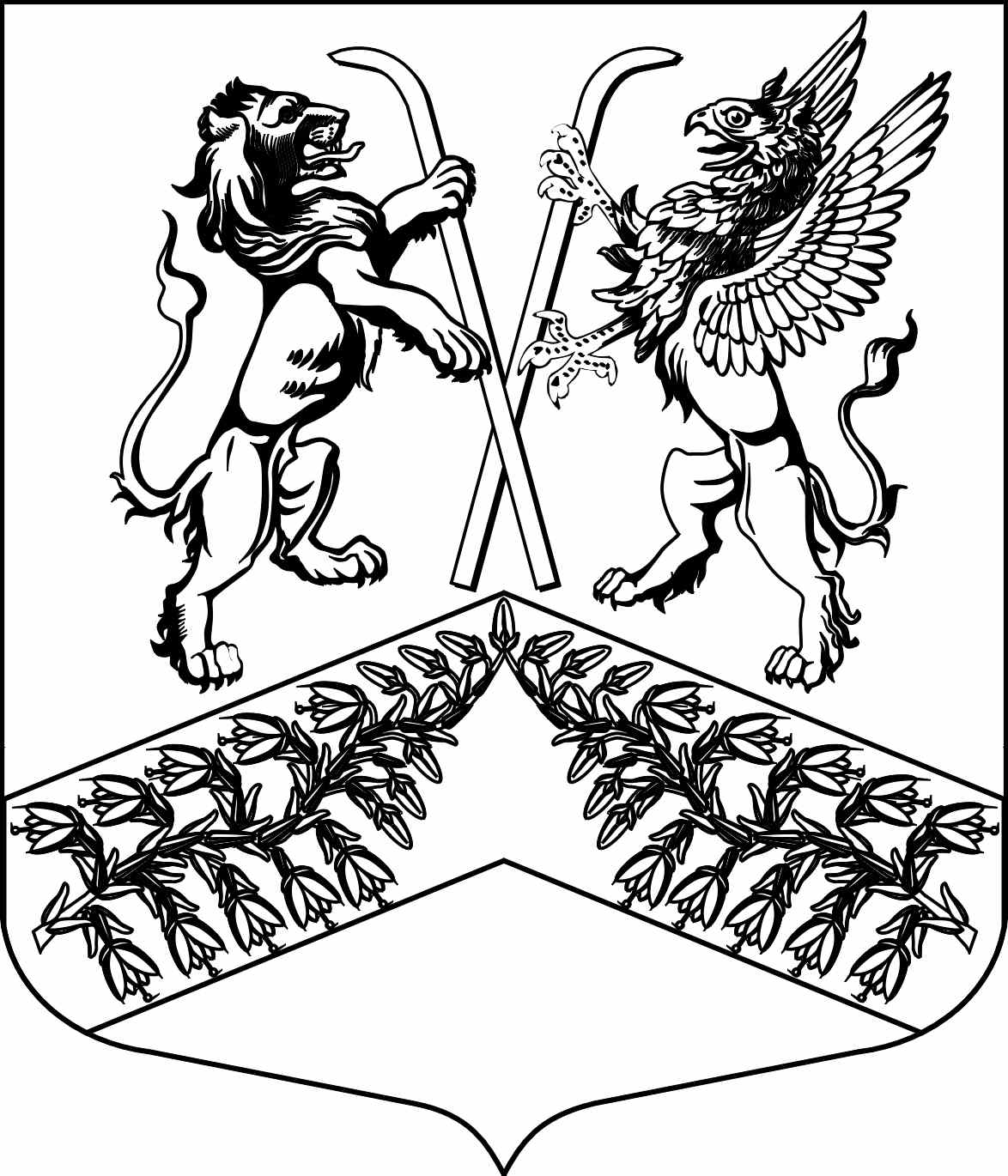 Муниципальное образование«Юкковское сельское поселение»Всеволожского муниципального района Ленинградской областиС О В Е Т   Д Е П У Т А Т О ВР Е Ш Е Н И Е_30.12.2021_                                                                                         №  _048_         дер. ЮккиО принятии муниципальным образованием «Юкковское сельское поселение» Всеволожского муниципального района Ленинградской области части полномочий по решению вопросов местного значения муниципального образования «Всеволожский муниципальный район» Ленинградской области в сфере осуществления муниципального земельного контроля на территории муниципального образования «Юкковское сельское поселение» Всеволожского муниципального района Ленинградской области»В соответствии с частью 4 статьи 15 Федерального закона от 06.10.2003 № 131-ФЗ 
«Об общих принципах организации местного самоуправления в Российской Федерации» 
и на основании решения совета депутатов муниципального образования «Всеволожский муниципальный район» Ленинградской области от 23.12.2021 №85 «О передаче муниципальному образованию «Юкковское сельское поселение» Всеволожского муниципального района Ленинградской области части полномочий по решению вопросов местного значения муниципального образования «Всеволожский муниципальный район» Ленинградской области в сфере осуществления муниципального земельного контроля 
на территории муниципального образования «Юкковское сельское поселение» Всеволожского муниципального района Ленинградской области», совет депутатов муниципального образования «Юкковское сельское поселение» Всеволожского муниципального района Ленинградской области  р е ш и л:1. Муниципальному образованию «Юкковское сельское поселение» Всеволожского муниципального района Ленинградской области принять на 2022 год часть полномочий 
по решению вопросов местного значения муниципального образования «Всеволожский муниципальный район» Ленинградской области в сфере осуществления муниципального земельного контроля на территории муниципального образования «Юкковское сельское поселение» Всеволожского муниципального района Ленинградской области.2. Главе администрации муниципального образования «Юкковское сельское поселение» Всеволожского муниципального района Ленинградской области заключить с администрацией муниципального образования «Всеволожский муниципальный район» Ленинградской области соглашение о принятии осуществления части полномочий по решению вопросов местного значения, указанных в пункте 1 настоящего решения, за счет межбюджетных трансфертов, предоставляемых из бюджета муниципального образования «Всеволожский муниципальный район» Ленинградской области в бюджет муниципального образования «Юкковское сельское поселение» Всеволожского муниципального района Ленинградской области.3. Настоящее решение опубликовать в газете «Юкковские ведомости» и на официальном сайте муниципального образования «Юкковское сельское поселение» Всеволожского муниципального района Ленинградской области в сети Интернет.4. Настоящее решение вступает в силу после его официального опубликования.5. Контроль за исполнением настоящего решения возложить на главу муниципального образования «Юкковское сельское поселение» Всеволожского муниципального района Ленинградской области.Глава муниципального образования                  _______________               О.Е. Сапожникова